Generalforsamling 2020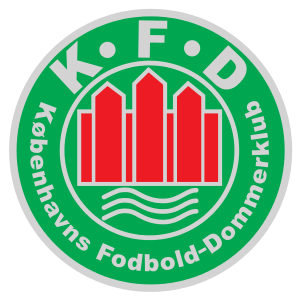 DagsordenTirsdag d. 28. januar 2020 kl. 19.00Frederiksberg Hallerne.Valg af dirigentBestyrelses beretning for det forløbne årBeretning for det forløbne år, bl.a. vedr. udviklinger og indrangeringForelæggelse af regnskab for det forløbne år til godkendelseForlæggelse af budget for det kommende år til godkendelse – herunder fastsættelse af kontingentBehandling af evt. indkomne forslagValg af bestyrelse, jævnfør paragraf 12, stk. 2 og 3Valg af 2 revisorer og 1 revisorsuppleantEventueltGeneralforsamling 2020Valg til bestyrelsenPå valg er: Niels Thomasen	GenopstillerRené Krarup	Genopstiller ikkeKatrine S. Buntzen	Genopstiller ikkeBestyrelsen er pr. dags dato informeret om følgende medlemmer, der ønsker at stille op til bestyrelsenNavn:		KandidaturHenrik Niclasen	Bestyrelsesmedlem